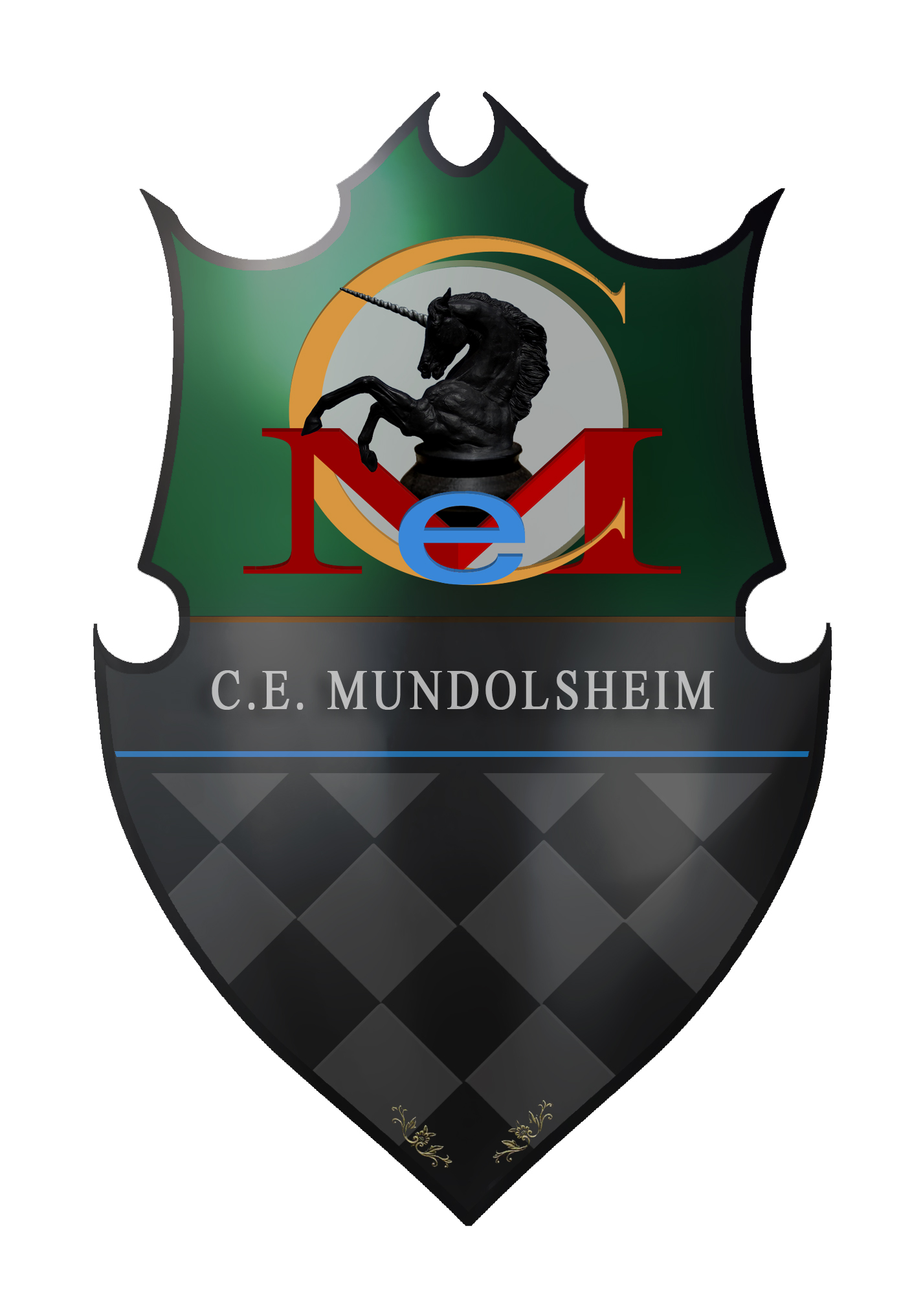                                    3e RAPIDE DE MUNDOLSHEIM                                                                          Dimanche 22 septembre 2019Le Club d’Echecs de Mundolsheim organise le dimanche 22 septembreson troisième tournoi rapide par catégories d’âge.Au programme : cinq tournois indépendants par catégorie d’âge. Une excellente occasion pour préparer la nouvelle saison !DATE : 	Dimanche 22 septembre 2019LIEU :	Centre Culturel de Mundolsheim	24 rue du Général Leclerc, 67450 MundolsheimDEROULEMENT :	5 tournois par catégorie d’âge (possibilité de surclassement) : Petit(e)s-poussin(e)sPoussin(e)sPupillesBenjamins et MinimesAdultes : cadets, juniors, seniors, seniors plus et vétérans7 rondes -  20 min / Système suisse - Homologué Elo rapide FIDEPRIX : 	 Inscription offerte à un stage d’entraînement de trois heures                                    avec le Grand-Maître-International Jean-Noël RIFF (2506 elo)                                   pour les trois premiers de chaque tournoi jeunes.                                  Prix en espèces (classement et catégories élo) dans le tournoi adultes.                                      Premier prix minimum garanti : 150 €.  HORAIRES :	Pointage et dernières inscriptions : de 8h00 à 9h00.	Début de la première ronde : à 9h30.	Remise des prix prévue vers 18h00.RESTAURATION :	Petite restauration et boissons sur place	Lasagnes à 6 € sur réservation (avant le 18/09)DROITS	Avant le 18/09 :D’INSCRIPTION :		-   6 € pour les jeunes -   12 € pour les adultes	-   MF moitié prix-   MI et GMI gratuit		A partir du 18/09 : 		-   8 € pour les jeunes-   16 € pour les adultes	-   Titrés moitié prixCONTACT :	Sébastien PETER  –  06 67 43 31 84  –  peter.sebastien@gmx.com	24 boulevard LEBLOIS, 67000 STRASBOURG                                   3e RAPIDE DE MUNDOLSHEIM                                                                         FORMULAIRE D’INSCRIPTIONTournoi homologué Elo rapide FIDE – dimanche 22 septembre 20197 rondes de 20 minutesPointage de 8h00 à 9h00. Début de la première ronde à 9h30 Tournoi ouvert aux licenciés A et B Possibilité de prendre une licence sur place pour les non-licenciés. Petite restauration et boissons sur place. Lasagnes à 6 € sur réservation (avant le 18/09)CONTACT :	Sébastien PETER  –  06 67 43 31 84  –  peter.sebastien@gmx.com	24 boulevard LEBLOIS, 67000 STRASBOURGBulletin d’inscription à retourner par mail, ou par voie postale avant le 18/09/2019 :Joueur 1NOM : 	PRENOM : …………………………	Né(e) le : ……………………Code FFE : …………………… Elo : …………………… Club : …………...………………………………….	Tél : 	  Email : ……..………………………………………………………….Joueur 2NOM : 	PRENOM : …………………………	Né(e) le : ……………………Code FFE : …………………… Elo : …………………… Club : …………...………………………………….	Tél : 	  Email : ……..………………………………………………………….Joueur 3NOM : 	PRENOM : …………………………	Né(e) le : ……………………Code FFE : …………………… Elo : …………………… Club : …………...………………………………….	Tél : 	  Email : ……..………………………………………………………….Nous réservons ………… parts de lasagnes.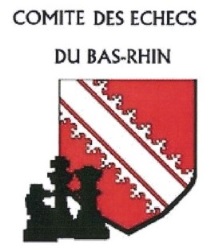 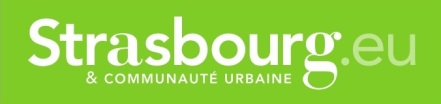 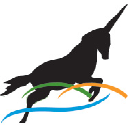 